Abdelrrahim babachir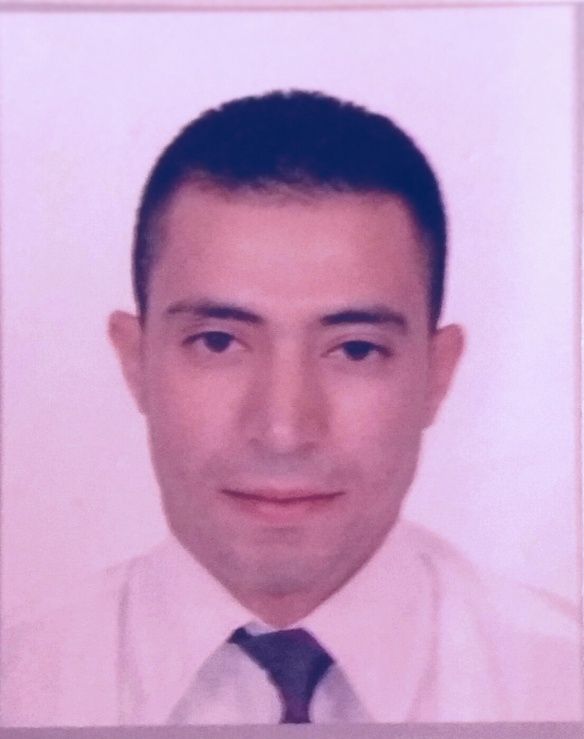 MariéNé le 26 novembre 1987Adresse : DB el koucha 113 Syba MarrakechAbdelrahim244@hotmail.frPort : 06-16-50-00-49Avec plus de 7ans d’expériences dan le domaine du tourisme et particulièrement dons la Prestation de service, je suis actuellement à la recherche d’un emploi stable dons lequel je puisse m’investir pleinement.je suis motivé et disponible rapidement.    FORMATIONS : Niveau d’étude : 4émeExpériences Professionnelles 2 Ans de travaille à RIAD FLAM serveur Gardien de nuit   3 Ans de travaille à au restaurons la ferme bèrbèr  serveur 1 Ans de travaille à RIAD AZOLY   serveur Gardien de nuit4 Ans de travaille à riad LITHZY  Serveur Gardien de nuitConnaissance en informatique  Recherche sur le web. Word. Installations des programmesLangues  Arabe.      :   Langue Maternelle. Français    :   Bonne Maîtrise. Anglais      :   Notion. Espagnol  :  Notion.	LOISIRS Voyage, Music, Sport 